Contexte professionnelLa société Teyssier a été créée le 1 janvier N. Les opérations suivantes ont été effectuées :1. apport en capital de 50 000 € en banque ;2. réception en banque d’un emprunt de 50 000 € ;3. achat d'une machine-outil : 15 000 € à crédit ;4. achat d’une voiture : 35 000 € à crédit ;5. achats de marchandises : 15 000 € payés par banque ;6. achats de marchandises : 5 000 € à crédit ;7. ventes de marchandises : 10 000 € payés par banque ;8. ventes de marchandises : 8 000 € à crédit ;9. paiement du téléphone : 250 € par banque ;10. achat de marchandises : 10 000 € payés par banque ;11. paiement d’un fournisseur 5 000 € par banque ;12. règlement d’un client : 8 000 en banque ;13. le stock final est de 500 € ;14. la machine-outil et la voiture ont perdu 10 % de leur valeur (enregistrer un amortissement).Travail à faire1. Enregistrez ces opérations dans les comptes et attribuez un numéro à chaque compte en utilisant le plan comptable remis en page 15.2. Établissez le bilan et le compte de résultat à la fin de l’exercice comptable.Mission 3 - Comprendre l’organisation comptableMission 3 - Comprendre l’organisation comptableTeyssierDurée : 50’ou 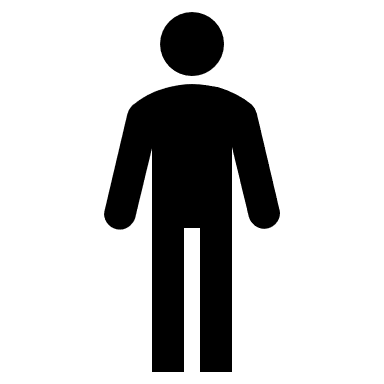 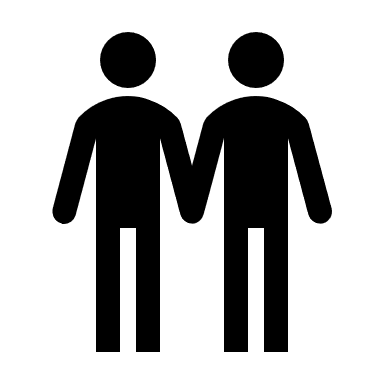  SourceUFMFUFMFUFMFUFMFUFMFUFMFUFMFUFMFUFMFUFMFUFMFUFMFUFMFUFMFUFMFCompte de résultat de l’exerciceCompte de résultat de l’exerciceCompte de résultat de l’exerciceCompte de résultat de l’exerciceCompte de résultat de l’exerciceCompte de résultat de l’exerciceN°CompteMontantN°CompteMontantCharges d’exploitationProduits d’exploitationBilan au :Bilan au :Bilan au :Bilan au :Bilan au :Bilan au :ActifActifActifPassifPassifPassifN°CompteMontantN°CompteMontantImmobilisations corporellesCapitauxStocksEmpruntsCréancesDettes Disponibilités